DEMANDE D’INSCRIPTION SUR LES LISTES ÉLECTORALESJe, soussigné(e) 	 (Nom et Prénom), Inscrit  en 	 (Diplôme)A	 (UFR)Demande à être inscrit sur les listes électorales des usagers pour l’élection des représentants usagers à la Commission de la Recherche :	 Secteur Lettres, Sciences Humaines et Sociales	 Secteur Santé	Fait à Limoges, le 	/ 	/ 2019	Signature : Cette fiche d’inscription ne concerne que les usagers n’ayant pas la qualité d’étudiant ou celle de personnes bénéficiant de la formation continue, régulièrement inscrits en vue de la préparation d’un diplôme ou d’un concours. Les usagers dont l’inscription sur les listes électorales est subordonnée à une demande de leur part doivent avoir fait cette demande au plus tard cinq jours francs avant la date du scrutin, dans les formes fixées par le Président de l’Université (envoi par courrier électronique du formulaire de demande d’inscription sur la liste électorale) (article D719-7 du Code de l’Education).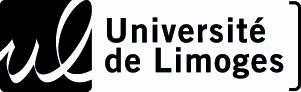 